菏泽职业学院召开优质课暨金银课比赛赛前动员会11月15日下午，菏泽职业学院教学办在创业园709召开优质课暨金银课比赛赛前动员会。会议由教学办主任赵瑞主持，教学办副主任李忠民、院系教学主任、全体参赛选手参加了本次会议。赵瑞宣布了比赛的目的和意义，强调了优质课和金银课的重要性。他指出，教学比赛是一种评估教师教学水平的活动，其意义重大且不可忽视。教师是培养学生的重要角色，教师的教学能力直接影响着学生的学习效果和发展。因此，通过此次比赛，旨在提高教师的专业素养和教学水平，促进教育教学改革的深入发展。李忠民宣布了比赛的具体安排和要求。他强调，比赛不仅是一次展示教师教学成果的机会，更是一次提高教师教学水平的机会。他鼓励教师们要积极备赛，不断探索创新的教学方法和手段，提高自己的教学能力和水平。他相信，通过这次比赛，教师们的教学水平将得到进一步提高，学校的教育教学质量也将得到有效提升。通过赛前动员会，教师们对于比赛的意义有了更深入的了解，同时也激发了他们的教学热情。相信在接下来的比赛中，教师们会充分发挥自己的优势，展示出高水平的教学成果。这次比赛的举办，将为学校的教育教学改革注入新的活力，推动学校教育事业的蓬勃发展。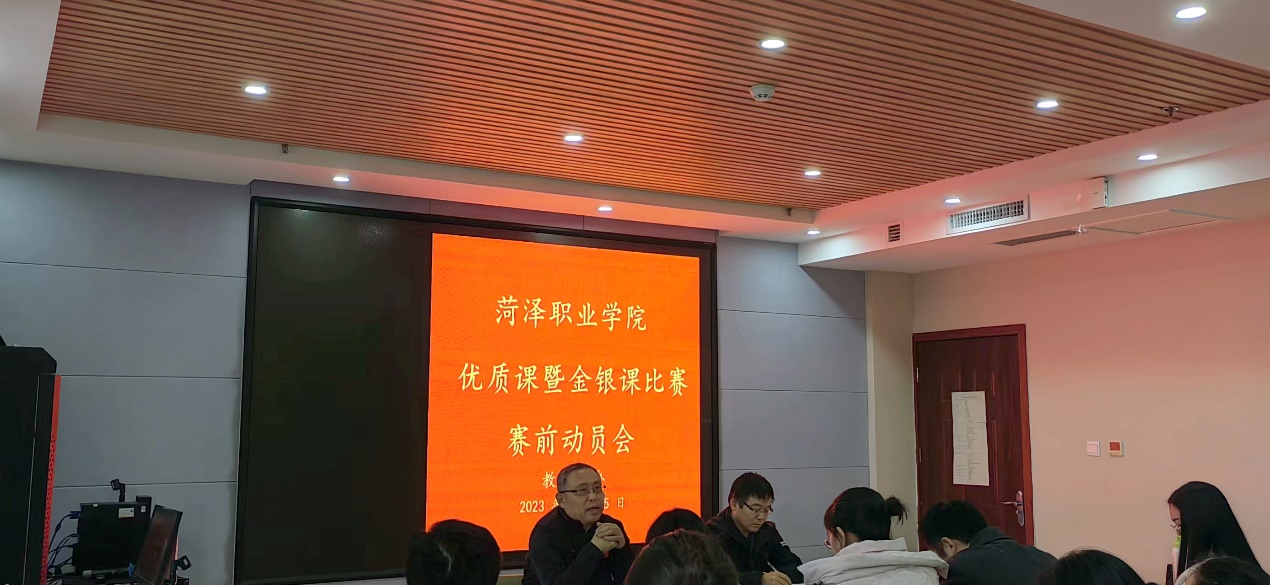 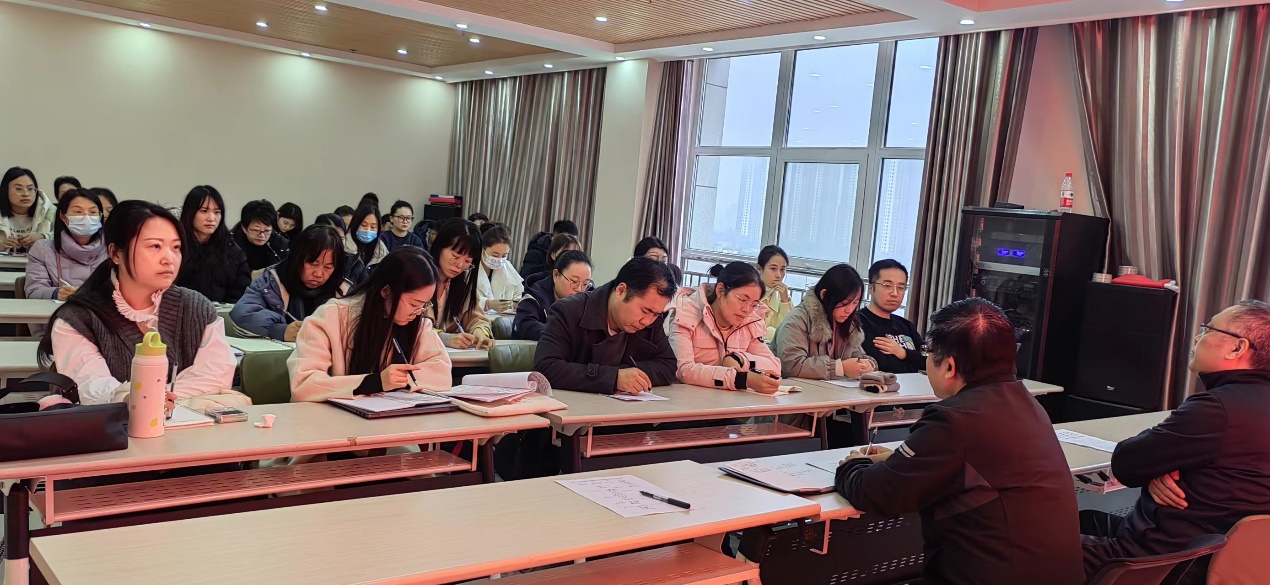 